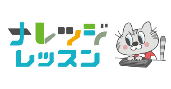 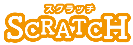 コマりアニメーションをかしてみよう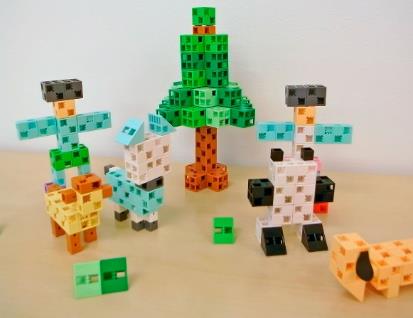 ＜基本＞コマりアニメとは？には「ストップモーション・アニメーション」という、アニメーションのです。NHKのEテレで「ニャッキ！」や「ロボット パルタ」などがですね。をつかって、少しずつ動かしながらし、のアニメで、1000枚ほどをとると言われています。＜基本＞イメージ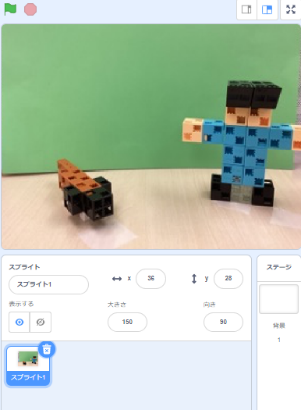 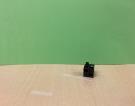 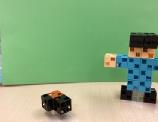 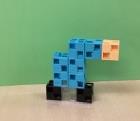 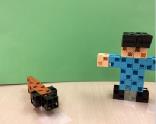 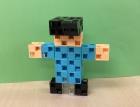 （基本１）何を作るか？考えよう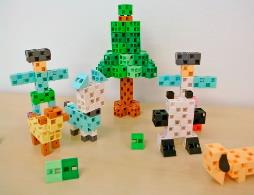 （基本2）しよう（iPad使用）コマりで1番なのは「」です。ゆっくり、に！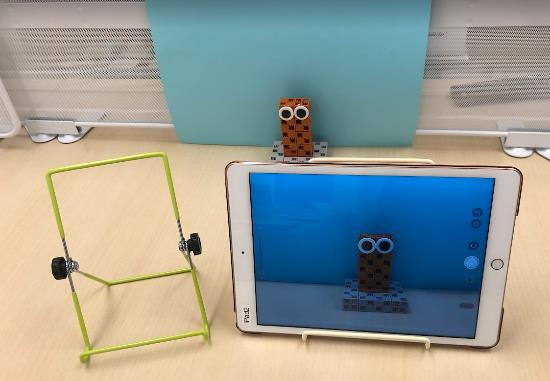 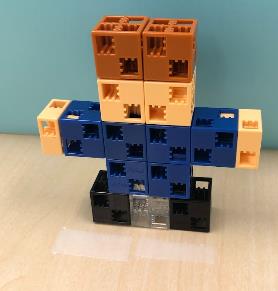 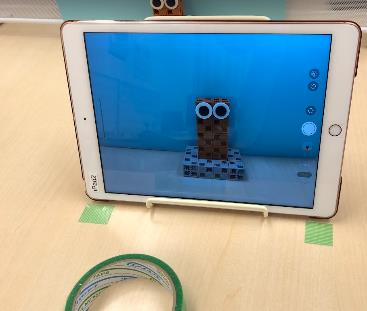 （基本３）写真をリサイズしよう　※しなくてもOKです。iPadで撮影すると1枚の写真サイズは約２MBで、高画質です。スクラッチに写真を30枚取り込むと、動きが遅くなりがちです。リサイズアプリで画質を落とすのがオススメです。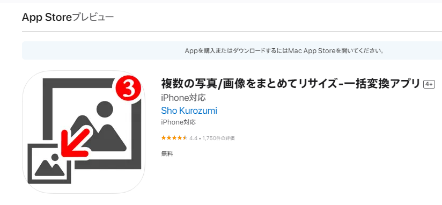 （基本４）スクラッチにをアップロード(iPadから)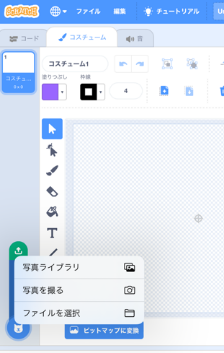 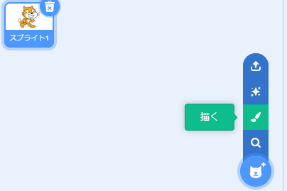 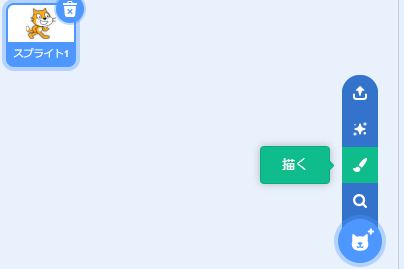 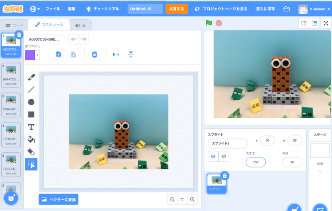 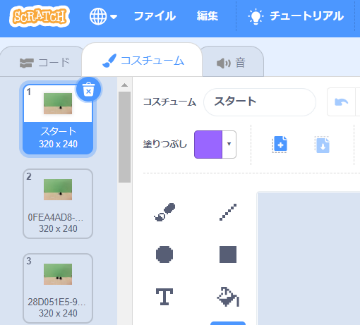 （基本５）アニメーションのプログラム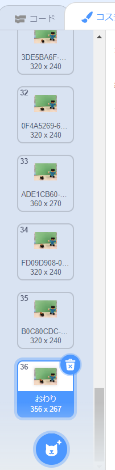 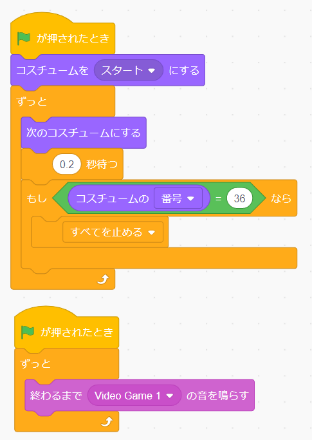 ＜応用＞イメージ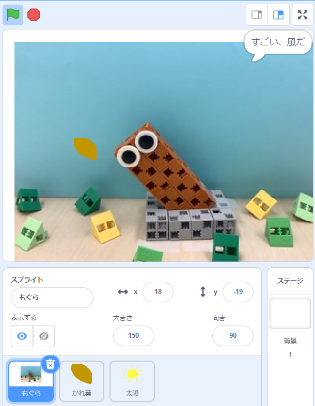 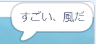 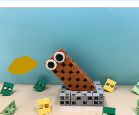 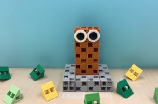 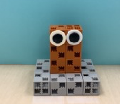 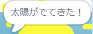 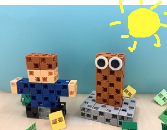 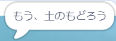 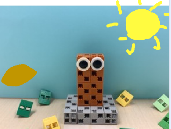 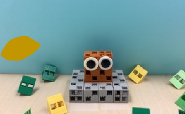 （応用1）写真のプログラム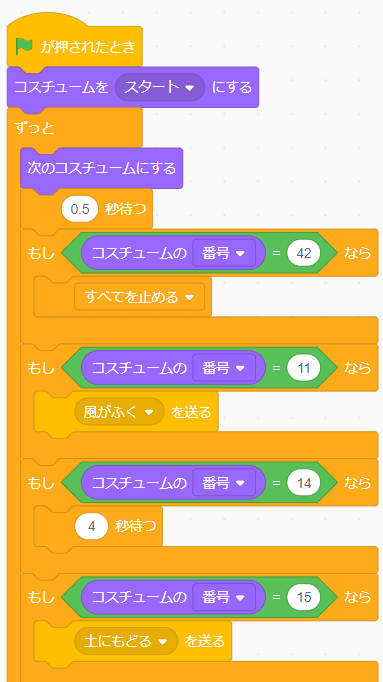 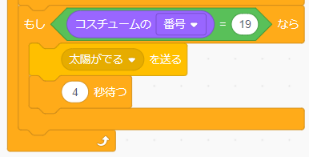 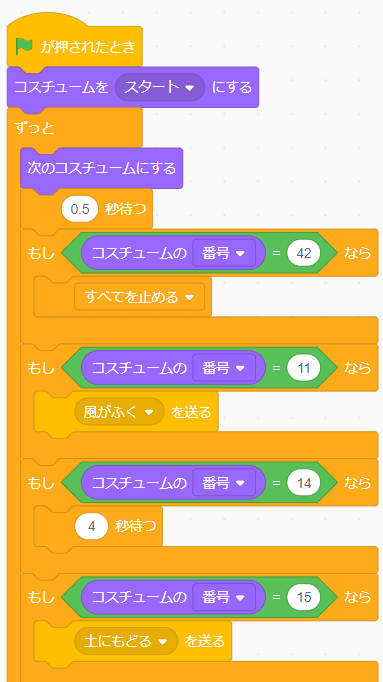 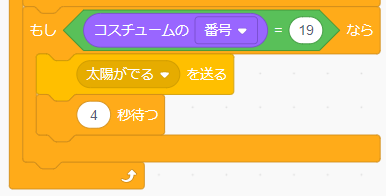 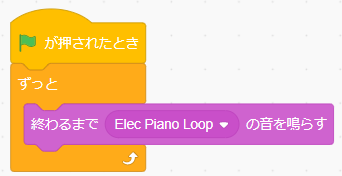 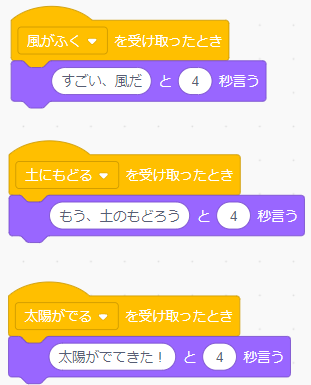 （応用２）かれのプログラム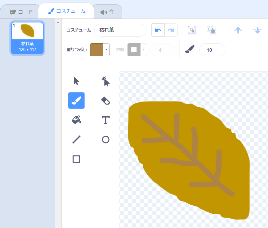 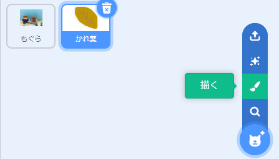 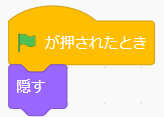 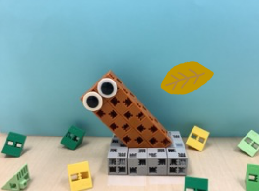 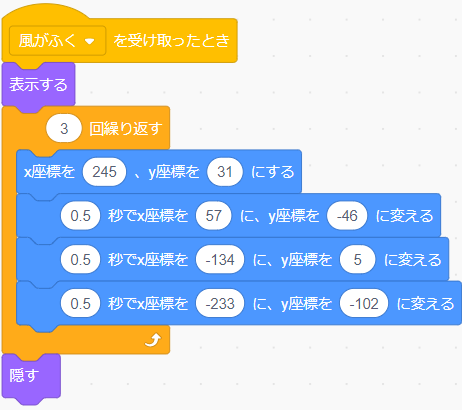 （応用３）のプログラム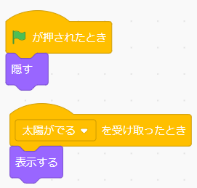 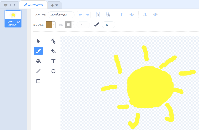 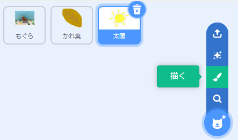 